栃木県土木施工管理技士会　主催　　　　　　　　　CPDS（8ユニット）認定講習・元国土交通省職員が講師のセミナー！・半日で河川維持管理の現状から最新の取り組み、工事の設計・施工・点検方法など、多くの知識と技術の習得が可能！・午後のみの半日でCPDS 8ユニットの取得が可能！－ 実 施 要 項 －【日　　程】　令和元年１０月８日（火）１３:００～１７：００【会　　場】　栃木県建設産業会館３階大会議室【講習カリキュラム】　　　　　　　13:00～14:20「河川維持管理の基礎・河川の工学的基礎河川における変状・老朽化とその原因」　　　　　　　14:30～15:30「点検と評価・河川における維持管理工事の設計・施工　　　　　　　　　　　　　　鬼怒川・渡良瀬川の河川維持管理」　　　　　　　15:40～17:00「河川事業における維持管理・修繕の最新の取り組みについて」【講　　師】（一社）全国土木施工管理技士会連合会 技術部長　齋田　紀行　氏　　　　　　（最終官職　関東地方整備局荒川下流河川事務所　副所長）　　　　　　関東建設マネジメント㈱　宇都宮支店 業務第一課長　中島　和宏　氏　　　　　　（最終官職　関東地方整備局河川部　低潮線保全官）【受 講 料】　７,０００円/１名（栃木県土木施工管理技士会　会員企業）１０,０００円/１名（一般）（テキスト・資料込み・CPDS　8ユニット）※テキスト、資料は当日配布　【申込方法】　別途申込書により、栃木県土木施工管理技士会にＦＡＸにて、１０月１日（火）までにお申込下さい。受講料についても同日までに下記口座にお振込下さい。【そ の 他】 ①筆記用具をお持ち下さい。②駐車場に限りがありますので、公共交通機関でのご来場にご協力願います。③お申込み後のキャンセル、及び当日欠席によるご返金は致しかねます。（参加者の変更は可能です。）（当日欠席の方には、後日テキストと資料をお送りします。）【案 内 図】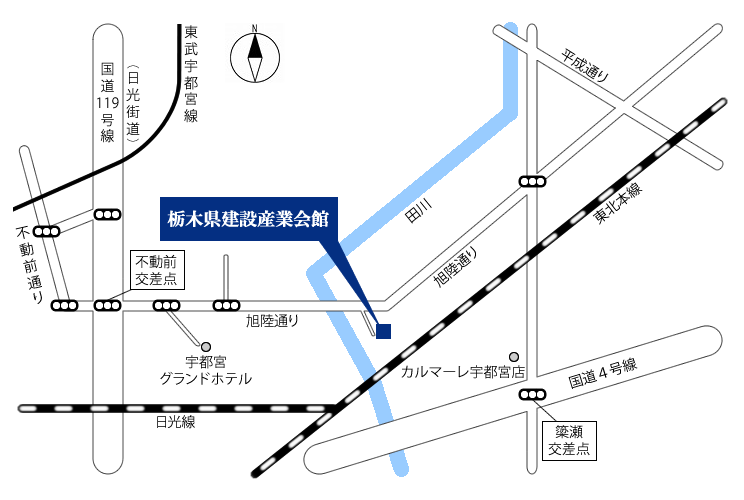 栃木県土木施工管理技士会　行き「維持管理セミナー（河川維持）」参加申込書申込受付FAX.０２８－６３９－２９８５申込受付FAX.０２８－６３９－２９８５申込受付FAX.０２８－６３９－２９８５申込受付FAX.０２８－６３９－２９８５申込受付FAX.０２８－６３９－２９８５申込受付FAX.０２８－６３９－２９８５フリガナ会社名支部名支部　支部　支部　支部　支部　住所〒〒〒〒〒TELFAX担当者フリガナ受講者名①フリガナ受講者名①フリガナ受講者名②フリガナ受講者名②フリガナ受講者名③フリガナ受講者名③フリガナ受講者名④フリガナ受講者名④◆受講料　7,000円×　　　　名＝　　　　　　　　　　円　　　　　（栃木県土木施工管理技士会　会員企業）10,000円×　　　　名＝　　　　　　　　　　円（一般）◆受講料　7,000円×　　　　名＝　　　　　　　　　　円　　　　　（栃木県土木施工管理技士会　会員企業）10,000円×　　　　名＝　　　　　　　　　　円（一般）◆受講料　7,000円×　　　　名＝　　　　　　　　　　円　　　　　（栃木県土木施工管理技士会　会員企業）10,000円×　　　　名＝　　　　　　　　　　円（一般）◆受講料　7,000円×　　　　名＝　　　　　　　　　　円　　　　　（栃木県土木施工管理技士会　会員企業）10,000円×　　　　名＝　　　　　　　　　　円（一般）◆受講料　7,000円×　　　　名＝　　　　　　　　　　円　　　　　（栃木県土木施工管理技士会　会員企業）10,000円×　　　　名＝　　　　　　　　　　円（一般）◆受講料　7,000円×　　　　名＝　　　　　　　　　　円　　　　　（栃木県土木施工管理技士会　会員企業）10,000円×　　　　名＝　　　　　　　　　　円（一般）